ลำดับการสมัคร…………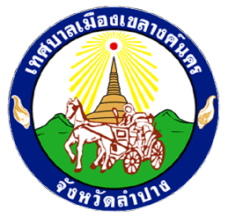 วันที่..............................                                       		ใบสมัครเข้าร่วมกิจกรรมการประกวดภาพถ่ายโครงการประกวดภาพถ่ายเสริมสร้างความสัมพันธ์ที่ดีภายในครอบครัว..............................................ชื่อ – สกุล.........................................................................................................................................................เพศ	ชาย                      หญิงเลขประจำตัวประชาชน					-เกิดวันที่.....................เดือน..................................พ.ศ..........................ศาสนา.......................อายุ..............ปี           ที่อยู่ตามทะเบียนบ้าน บ้านเลขที่....................หมู่ที่...........................ชุมชน...........................................................ตำบล................................อำเภอ..............................จังหวัด.................................รหัสไปรษณีย์...................................โทรศัพท์ (บ้าน)...............................................โทรศัพท์ (มือถือ)..................................................ที่อยู่ปัจจุบัน บ้านเลขที่................หมู่ที่................ชุมชน.............................................ตำบล...................................อำเภอ...................................จังหวัด..............................รหัสไปรษณีย์...........................โทรศัพท์ (บ้าน)....................................... โทรศัพท์ (มือถือ).....................................................สถานศึกษา/สถานที่ทำงาน .......................................................................................... เลขที่................หมู่ที่................ชุมชน...................................................ตำบล..........................................อำเภอ...................................จังหวัด..............................รหัสไปรษณีย์...........................โทรศัพท์ (บ้าน)....................................... โทรศัพท์ (มือถือ).....................................................ข้าพเจ้าขอรับรองว่าข้อความดังกล่าวข้างต้นเป็นจริงทุกประการและได้แนบหลักฐานมาพร้อมนี้ สำเนาทะเบียนบ้านพร้อมรับรองสำเนาถูกต้อง จำนวน 1 ฉบับ หนังสือรับรอง (สำหรับนักเรียน นักศึกษา เจ้าหน้าที่ฯ)  จำนวน 1 ฉบับลงชื่อ.....................................................ผู้สมัคร	(......................................................)วันที่............. เดือน................................ พ.ศ. ......................